ΜΕΤΕΓΓΡΑΦΕΣ ΦΟΙΤΗΤΩΝ ΑΚΑΔΗΜΑΪΚΟΥ ΕΤΟΥΣ 2016-17Σύμφωνα με ανακοίνωση του Υπουργείου Παιδείας , Έρευνας και Θρησκευμάτων η διαδικασία των μετεγγραφών θα παραμείνει ως έχει και δεν θα υπάρξει καμία αλλαγή, ως προς τα κριτήρια, για το ακαδημαϊκό έτος 2016-2017.Μετά την ολοκλήρωση των εγγραφών θα εκδοθεί η εγκύκλιος που θα καλεί τους φοιτητές να προβούν σε ηλεκτρονική αίτηση μετεγγραφής.Στον παρακάτω σύνδεσμο οι ενδιαφερόμενοι μπορούν να αναζητήσουν την ιστοσελίδα του Υπουργείου Παιδείας, Έρευνας και Θρησκευμάτων, προκειμένου να ενημερωθούν για την ισχύουσα νομοθεσία για τις μετεγγραφές φοιτητών: http://www.minedu.gov.gr/aei-9/meteggrafes-new/22980-29-08-16-i-isxyousa-nomothesia-gia-tis-meteggrafes-foititon-3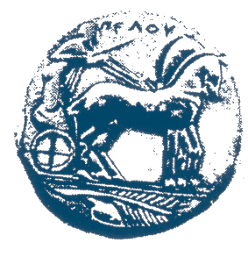 ΕΛΛΗΝΙΚΗ ΔΗΜΟΚΡΑΤΙΑΠΑΝΕΠΙΣΤΗΜΙΟ ΠΕΛΟΠΟΝΝΗΣΟΥ    Τμημα ΣπουδωνΔιεύθυνση: Κολοκοτρώνη και Δαμασκηνού , 20100 Κόρινθος Τηλ.:27410-74992, fax: 27410-74990Πληροφορίες: Φλώρου Βασιλική , email:dps@uop.gr